FORMULAREFormularul – 1	Propunere tehnică pentru atribuirea contractului;Formularul  – 2	 Formular de ofertă (propunerea financiară) pentru atribuirea  contractului;Formularul  – 3	 Centralizator de preţuri.FORMULARUL nr.1OFERTANTUL__________________   (denumirea/numele)PROPUNERE TEHNICASPECIFICAŢII TEHNICELOT 1TERMEN DE LIVRARE LOT 1 - maxim 30 zile de la semnarea angajamentului legal (contract sau comandă). Produsele vor fi livrate și recepționate la Sediul Universității Dunărea de Jos din Galați, str. Domnească nr. 111, sala AN212 și AN 011. LOT 2TERMEN DE LIVRARE LOT 2 - maxim 30 zile de la semnarea angajamentului legal (contract sau comandă). Produsele vor fi livrate și recepționate la Sediul Universității Dunărea de Jos din Galați, str. Domnească nr. 111, sala AN212 și AN 011. Semnătura ofertantului sau a reprezentantului ofertantului                    .....................................................Numele  şi prenumele semnatarului				        .....................................................Capacitate de semnătura					        .....................................................Detalii despre ofertant Numele ofertantului  						        .....................................................Ţara de reşedinţă					                    .....................................................Adresa								        .....................................................Adresa de corespondenţă (dacă este diferită)			        .....................................................Adresa de e-mail                                                                                    .....................................................Telefon / Fax							        .....................................................Data 							                    .....................................................FORMULARUL nr. 2OFERTANTUL__________________   (denumirea/numele)FORMULAR DE OFERTACatre _______________________________________________(denumirea autoritatii contractante si adresa completa)Domnilor,1. Examinand documentatia de atribuire, subsemnatii, reprezentanti ai ofertantului_____________________________________ _____________________________________________ ne oferim ca,     (denumirea/numele ofertantului)in conformitate cu prevederile si cerintele cuprinse in documentatia mai sus mentionata, sa furnizam __________________________________________  ________________________________________________________________________________________,				(denumirea produselor)pentru suma de _________________________________________________________________________ lei,            (suma in litere si in cifre pentru fiecare lot de produseplatibila dupa receptia produselor, la care se adauga taxa pe valoarea adaugata in valoare de  ________________________________ lei.                                     (suma in litere si in cifre pentru fiecare lot de produse)2. Ne angajam ca, in cazul in care oferta noastra este stabilita castigatoare, sa furnizam produsele în graficul de timp anexat.3. Ne angajam sa mentinem aceasta oferta valabila pentru o durata de _____________ zile, si ea va ramane obligatorie pentru noi si poate fi acceptata oricand înainte de expirarea perioadei de valabilitate.4. Până la încheierea si semnarea contractului de achizitie publica aceasta oferta, împreuna cu comunicarea transmisa de dumneavoastra, prin care oferta noastra este stabilita castigatoare, vor constitui un contract angajant între noi.5. Precizam ca:    |_|   depunem oferta alternativa, ale carei detalii sunt prezentate intr-un formular de oferta separat, marcat in mod clar "alternativa";    |_|   nu depunem oferta alternativa.            (se bifeaza optiunea corespunzatoare)      6.   Întelegem ca nu sunteti obligati sa acceptati oferta cu cel mai scazut pret sau orice alta oferta pe care o puteti primi.Semnătura ofertantului sau a reprezentantului ofertantului                                      .....................................................Numele  şi prenumele semnatarului				                      .....................................................Capacitate de semnătura						       .....................................................Detalii despre ofertant Numele ofertantului  						        .....................................................Ţara de reşedinţă						                        .....................................................Adresa								        .....................................................Adresa de corespondenţă (dacă este diferită)			                         .....................................................Telefon / Fax							         .....................................................Adresa de e-mail                                                                                                            .....................................................Data 							                         .....................................................FORMULARUL nr.3Operator Economic..........................(denumirea)CENTRALIZATOR DE PREŢURI     Ofertanții pot depune ofertă pentru unul sau ambele loturi!Oferta financiară va fi prezentată, respectându-se prețul maximal pentru fiecare poziție din cadrul pachetului. Oferta care depășește preţul maximal pentru fiecare poziție din cadrul pachetului, fără TVA, comunicat prin invitația de participare, va fi declarată inacceptabilă.Semnătura ofertantului sau a reprezentantului ofertantului                    .....................................................Numele  şi prenumele semnatarului				        .....................................................Capacitate de semnătura					        .....................................................Detalii despre ofertant Numele ofertantului  						        .....................................................Ţara de reşedinţă					                    .....................................................Adresa								        .....................................................Adresa de corespondenţă (dacă este diferită)			        .....................................................Adresa de e-mail                                                                                    .....................................................Telefon / Fax							        .....................................................Data 							                    .....................................................NR.LOT.Cerinţe autoritate contractantăOfertă CONTRACTANTCerințele autorității contractantese regăsesc mai jos.Descrierea tehnică detaliată a produselor ofertate, precum şi alte informaţii considerate semnificative, în vederea verificării corespondenţei propunerii tehnice cu specificaţiile tehnice prevăzute în caietul de sarcini. SE COMPLETEAZĂ DE CĂTRE CONTRACTANT CUM RESPECTĂ CERINȚELE TEHNICE MINIMALE SOLICITATE ÎN CAIETUL DE SARCINI PENTRU FIECARE LOT ÎN PARTENr. crt.Denumire produsU.M.CantCaracteristici minimeNr. crt.Denumire produsU.M.CantCaracteristici minime1.Scaun ergonomicbuc2Reglaje:Mecanismul - syncron antisoc cu blocare în 3 pozitii.Baza - piramidala din nylon cu un diametru 680 mm.Cilindrul cu gaz  cursa 10 cm, permite adaptarea inaltimii scaunului in functie de inaltimea utilizatorului.Sezutul - în interior spuma poliuretanica injectata.Spatar- mesh culoare negruSuportul lombar - tapitat si reglabil pe înaltimeBratele - reglabile pe înaltime în 11 pozitii, iar top-ul bratelor prevazut cu o suprafata moale, rezistenta la uzura, din poliuretan Nr. crt.Denumire produsU.M.CantCaracteristici minimeNr. crt.Denumire produsU.M.CantCaracteristici minime1.Masa patrata 800x800x750 h mmbuc2Blat din pal melaminat grosime 36 mm; cant ABS grosime 2 mm , picioare metalice  Culoare ton stejar alegere din paletar culori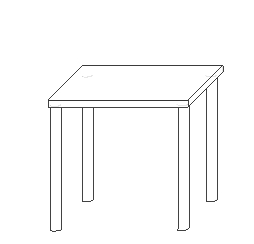 2Dulap cu 2 usi 900x600x850 h mmbuc3Blat termorezistent.Pal melaminat grosime 18 mm, cant abs grosime 2 mm pentru usi si 0.4 mm pentru rest. Balamale metalice; manere metalice; picioare plastic Culoare ton stejar alegere din paletar culori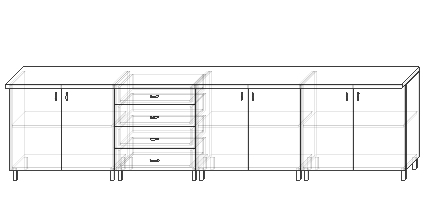 3Dulap cu 4 sertare 700x600x850 h mmbuc1Blat termorezistent.Pal melaminat grosime 18 mm, cant abs grosime 2 mm pentru usi si 0.4 mm pentru rest. Glisiere  metalice; manere metalice; picioare plastic Culoare ton stejar alegere din paletar culori4Masca chiuveta 650x520x2100 h mmbuc3Pal melaminat grosime 18 mm, cant abs grosime 2 mm pentru usi si 0.4 mm pentru rest. Balamale metalice; manere metalice; picioare plasticDulapul este prevazut cu 4 usi. În acest dulap ofertantul va încorpora o chiuvetă pusă la dispoziție de către autoritatea contractantă. Culoare ton stejar alegere din paletar culori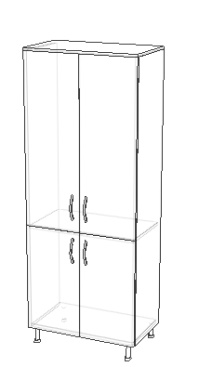 5Birou tip pupitru 800x500x800 h mmbuc1Pal melaminat grosime 36 mm pentru blat si picioare si grosime 18 mm pentru rest, cant abs grosime 2 mmBiroul este prevazut cu o polita. Culoare ton stejar alegere din paletar culori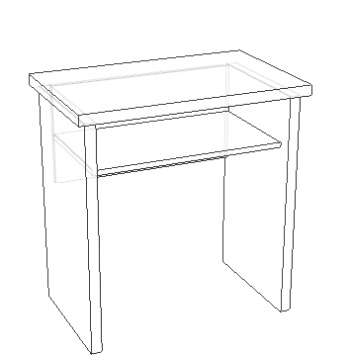 6Modul masa conferinta 1750x900x800 h mmbuc2Pal melaminat grosime 36 mm pentru blat si picioare si grosime 18 mm pentru rest, cant abs grosime 2 mm Culoare ton stejar alegere din paletar culori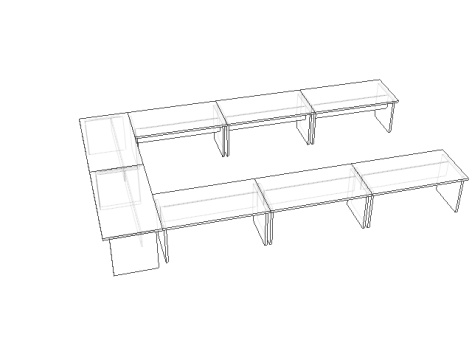 7Modul masa conferinta 1700x900x800 h mmbuc6Pal melaminat grosime 36 mm pentru blat si picioare si grosime 18 mm pentru rest, cant abs grosime 2 mm Culoare ton stejar alegere din paletar culori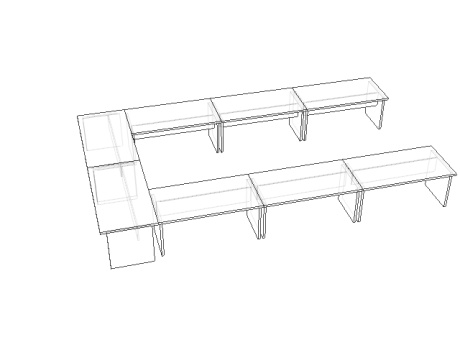 8Dulap documente cu 2 usi 800*400*2100 h mmbuc2Pal melaminat grosime 18 mm, cant abs grosime 2 mm pentru usi si 0.4 mm pentru rest. Balamale metalice; manere metalice; yala cu 2 chei. Dulapul este prevazut cu 5 spatii de depozitare. Culoare ton stejar alegere din paletar culori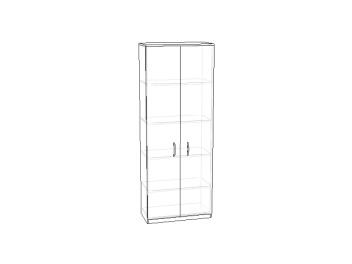 9Dulap documente cu 2 usi sticla si 2 usi pal 800x400x2100 h mmbuc1Pal melaminat grosime 18 mm, cant abs grosime 2 mm pentru usi si 0.4 mm pentru rest. Balamale metalice; manere metalice; yala cu 2 chei. Dulapul este prevazut cu 5 spatii de depozitare; 2 usi In partea superioara cu sticla si rama din pal si 2 usi in partea inferioara din pal.Culoare ton stejar alegere din paletar culori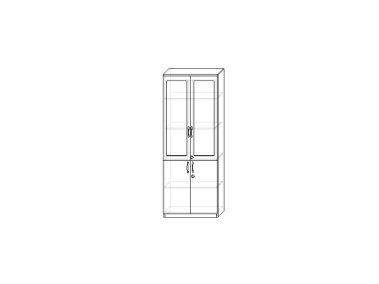 10Dulap documente cu 2 usi 1100*400*2100 h mmbuc1Pal melaminat grosime 18 mm, cant abs grosime 2 mm pentru usi si 0.4 mm pentru rest. Balamale metalice; manere metalice; yala cu 2 chei. Dulapul este prevazut cu 5 spatii de depozitare.Culoare ton stejar alegere din paletar culori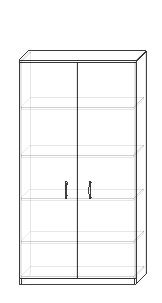 11Cuier cu 10 agatatatori 1400x700 mmbuc2Pal melaminat grosime 18 mm, cant abs grosime 2 mm Culoare ton stejar alegere din paletar culori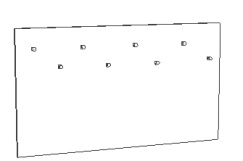 12Dulap documente cu 2 usi 850*400*2100 h mmbuc1Pal melaminat grosime 18 mm, cant abs grosime 2 mm pentru usi si 0.4 mm pentru rest. Balamale metalice; manere metalice; yala cu 2 chei. Dulapul este prevazut cu 5 spatii de depozitare. Culoare ton fag alegere din paletar culori13Dulap documente cu 2 usi mici 850*400*2100 h mmbuc1Pal melaminat grosime 18 mm, cant abs grosime 2 mm pentru usi si 0.4 mm pentru rest. Balamale metalice; manere metalice; yala cu 2 chei. Dulapul este prevazut cu 5 spatii de depozitare; 2 usi in partea inferioara Culoare ton fag alegere din paletar culori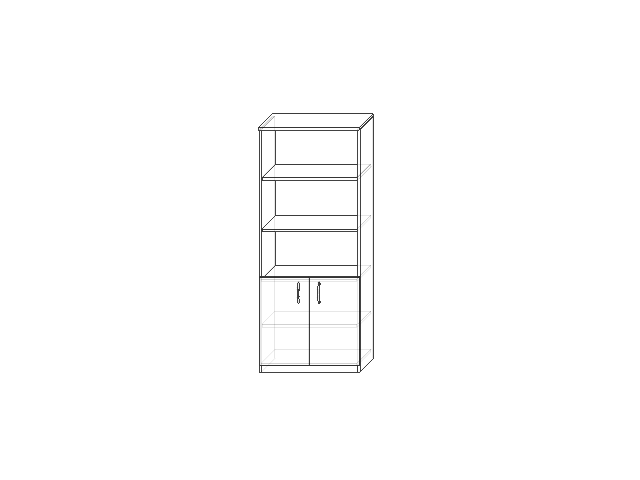 14Casetiera cu 3 sertare 400x500x600 h mmbuc2Pal melaminat grosime 18 mm, cant abs grosime 2 mm pentru fetele de sertarei si 0.4 mm pentru rest. glisiere; manere metalice; yala centralizata cu 2 chei; rotile siliconCuloare ton stejar alegere din paletar culori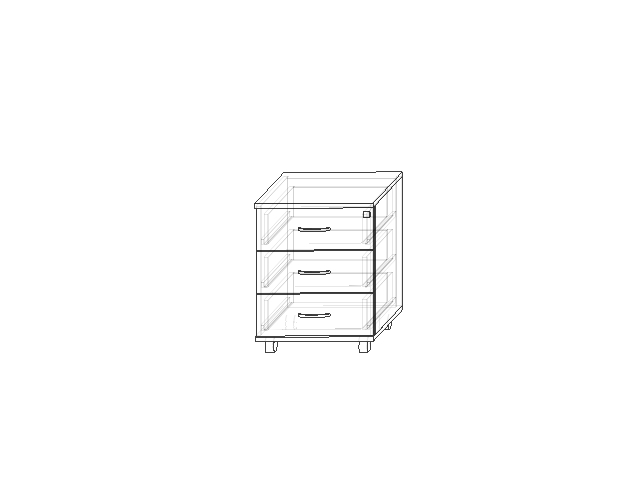 15Birou 1400x650x800 h mmbuc2Pal melaminat grosime 36 mm pentru blat si picioare si grosime 18 mm pentru rest, cant abs grosime 2 mmCuloare ton stejar alegere din paletar culori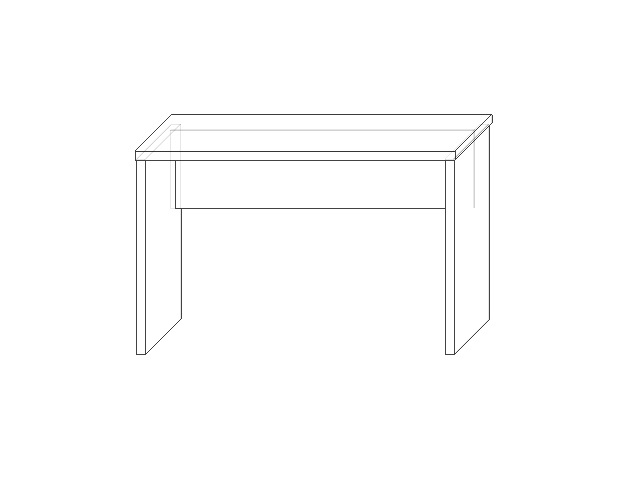 16Cuier cu 3 agatatatori 1400x700 mmbuc1Pal melaminat grosime 18 mm, cant abs grosime 2 mm, agatatori cuier triple.Culoare ton stejar alegere din paletar culori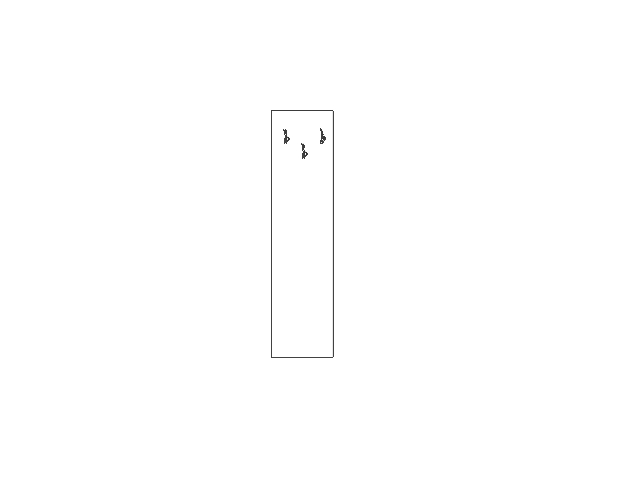 17Placă PAL pentru protecție perete 300x4000  mmBuc1Pal melaminat grosime 18 mm, cant abs grosime 2 mm Culoare ton stejar alegere din paletar culoriNR.LOT.Denumirea produsuluiUMCantitatea solicitataPreț unitar RON fără TVABugetul Autorității ContractantePreț total RON fără TVA Bugetul Autorității ContractantePreț unitar RON fără TVA OfertatPreț total  RON fără TVAOfertat012345=3*4LOT 1Scaun ergonomicbuc2100820160.00 RON0.00 RONLOT 1Total RON fără TVA LOT 1Total RON fără TVA LOT 1Total RON fără TVA LOT 1Total RON fără TVA LOT 12016 RON0.00 RONLOT 2Masa patrata 800x800x750 h mmbuc24458900.00 RON0.00 RONLOT 2Dulap cu 2 usi 900x600x850 h mmbuc357117130.00 RON0.00 RONLOT 2Dulap cu 4 sertare 700x600x850 h mmbuc17987980.00 RON0.00 RONLOT 2Masca chiuveta 650x520x2100 h mmbuc361318390.00 RON0.00 RONLOT 2Birou tip pupitru 800x500x800 h mmbuc12942940.00 RON0.00 RONLOT 2Modul masa conferinta 1750x900x800 h mmbuc267213440.00 RON0.00 RONLOT 2Modul masa conferinta 1700x900x800 h mmbuc666339780.00 RON0.00 RONLOT 2Dulap documente cu 2 usi 800*400*2100 h mmbuc271414280.00 RON0.00 RONLOT 2Dulap documente cu 2 usi sticla si 2 usi pal 800x400x2100 h mmbuc19419410.00 RON0.00 RONLOT 2Dulap documente cu 2 usi 1100*400*2100 h mmbuc19419410.00 RON0.00 RONLOT 2Cuier cu 10 agatatatori 1400x700 mmbuc22014020.00 RON0.00 RONLOT 2Dulap documente cu 2 usi 850*400*2100 h mmbuc17947940.00 RON0.00 RONLOT 2Dulap documente cu 2 usi mici 850*400*2100 h mmbuc16346340.00 RON0.00 RONLOT 2Casetiera cu 3 sertare 400x500x600 h mmbuc260512100.00 RON0.00 RONLOT 2Birou 1400x650x800 h mmbuc257111420.00 RON0.00 RONLOT 2Cuier cu 3 agatatatori 1400x700 mmbuc11511510.00 RON0.00 RONLOT 2Placă PAL pentru protecție perete 300x4000  mmbuc13363360.00 RON0.00 RONLOT 2Total RON fără TVA LOT 2Total RON fără TVA LOT 2Total RON fără TVA LOT 2Total RON fără TVA LOT 218835 RON0.00 RONTOTAL LOTURI (1-2) RON fără TVATOTAL LOTURI (1-2) RON fără TVATOTAL LOTURI (1-2) RON fără TVATOTAL LOTURI (1-2) RON fără TVA20851 RON0.00 RON